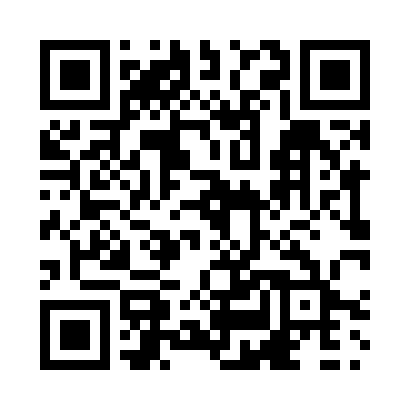 Prayer times for Tourville, Quebec, CanadaWed 1 May 2024 - Fri 31 May 2024High Latitude Method: Angle Based RulePrayer Calculation Method: Islamic Society of North AmericaAsar Calculation Method: HanafiPrayer times provided by https://www.salahtimes.comDateDayFajrSunriseDhuhrAsrMaghribIsha1Wed3:435:2312:375:407:519:322Thu3:415:2212:375:407:539:343Fri3:395:2012:375:417:549:364Sat3:365:1912:375:427:559:385Sun3:345:1712:375:437:579:406Mon3:325:1612:375:447:589:427Tue3:305:1412:365:447:599:448Wed3:285:1312:365:458:019:469Thu3:265:1112:365:468:029:4810Fri3:245:1012:365:478:039:5011Sat3:225:0912:365:488:059:5212Sun3:205:0712:365:488:069:5413Mon3:185:0612:365:498:079:5614Tue3:165:0512:365:508:089:5815Wed3:145:0412:365:518:1010:0016Thu3:125:0212:365:518:1110:0217Fri3:105:0112:365:528:1210:0418Sat3:085:0012:365:538:1310:0619Sun3:064:5912:365:538:1510:0820Mon3:044:5812:375:548:1610:1021Tue3:034:5712:375:558:1710:1222Wed3:014:5612:375:558:1810:1423Thu2:594:5512:375:568:1910:1524Fri2:574:5412:375:578:2010:1725Sat2:564:5312:375:578:2110:1926Sun2:544:5212:375:588:2210:2127Mon2:534:5112:375:598:2310:2328Tue2:514:5112:375:598:2410:2429Wed2:504:5012:376:008:2510:2630Thu2:484:4912:386:008:2610:2831Fri2:474:4912:386:018:2710:29